Муниципальное бюджетное дошкольное образовательное учреждение                                           «Соколовский детский сад №10»  Выпуск № 3                                             Ноябрь  2022 годИнформационно – познавательный и развлекательныйдетский журнал для родителей и детей.«Позитивчик от Маленьких Волонтеров»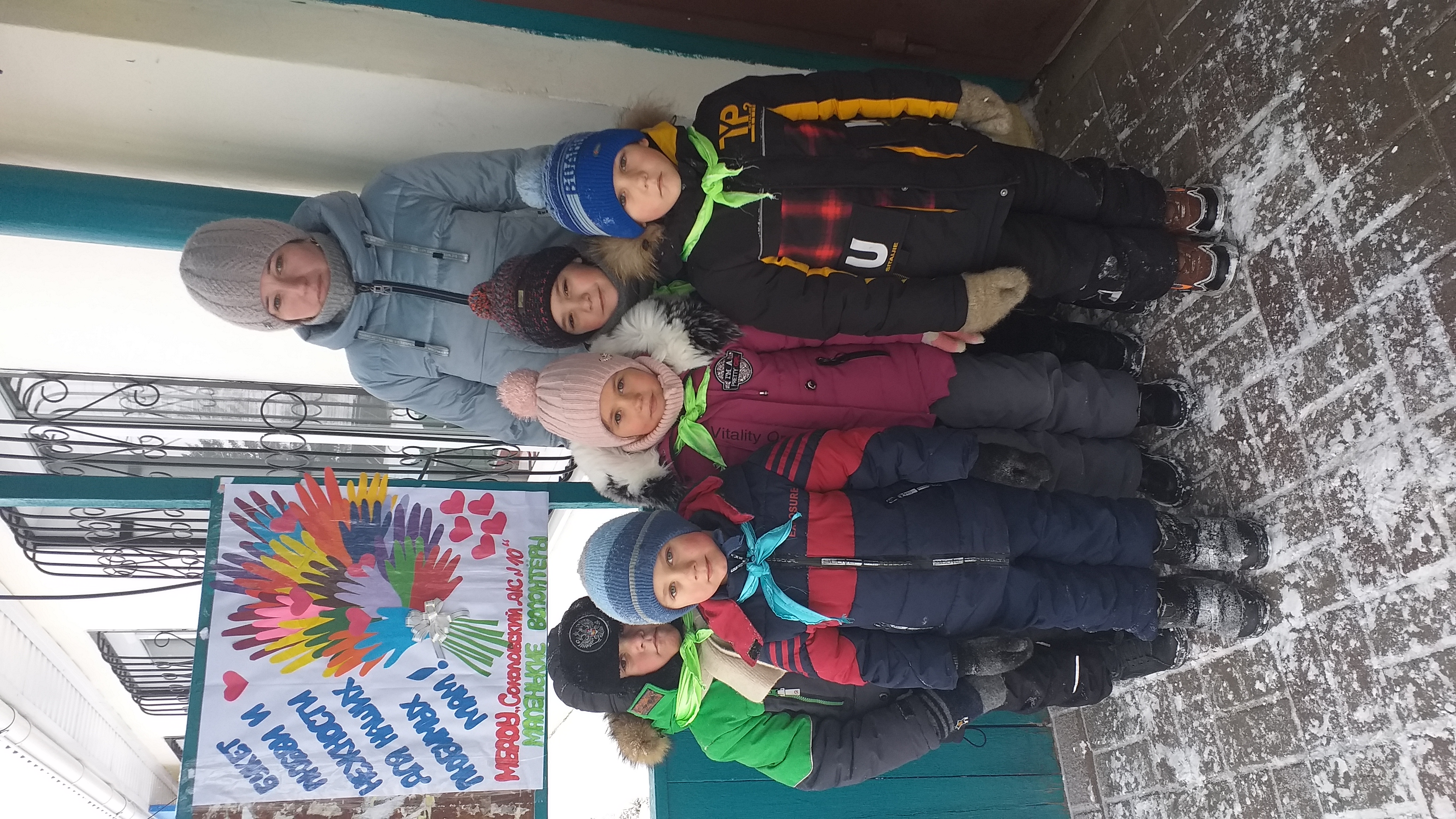 Наши рубрикиНоябрь месяц……………….....2День именинника …..…………...3Подарок имениннику…………...4Поздравляем наших мам...............5Наша маленькая жизнь в детском саду…………………6-7Дополнительное образование…. 8Памятка для родителей………….9   Н        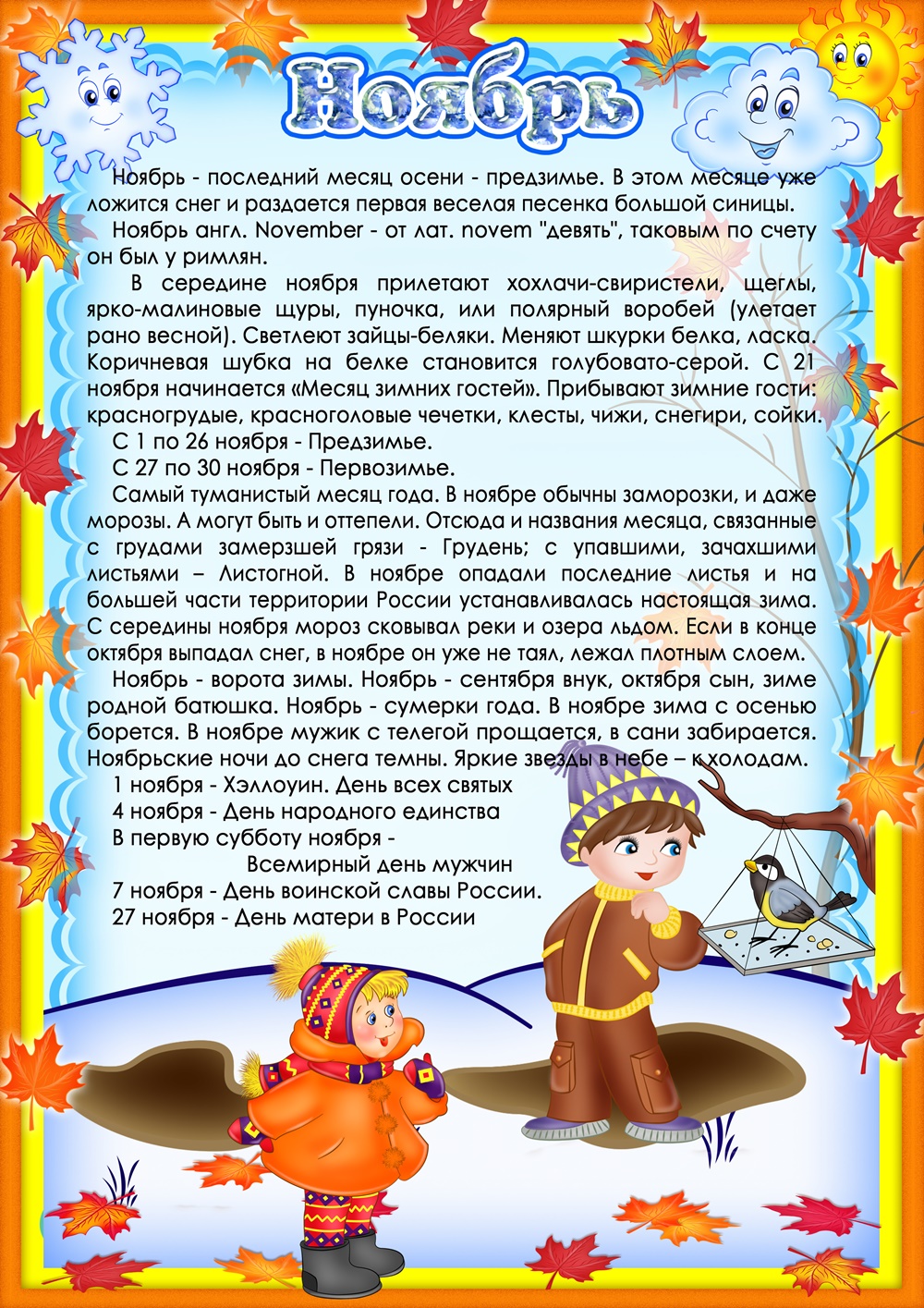 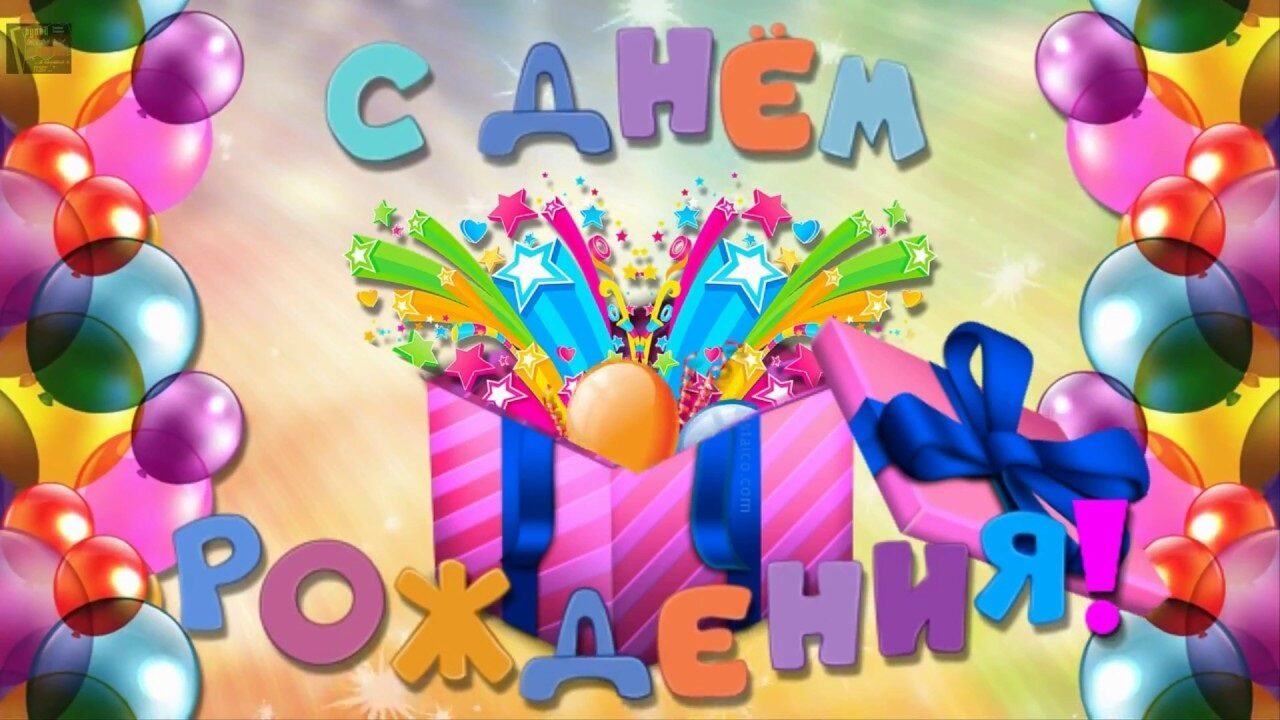 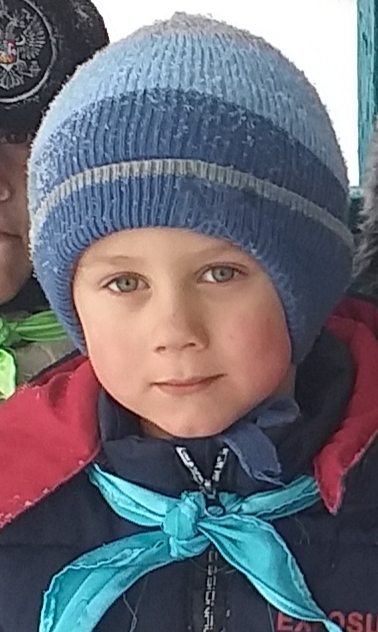 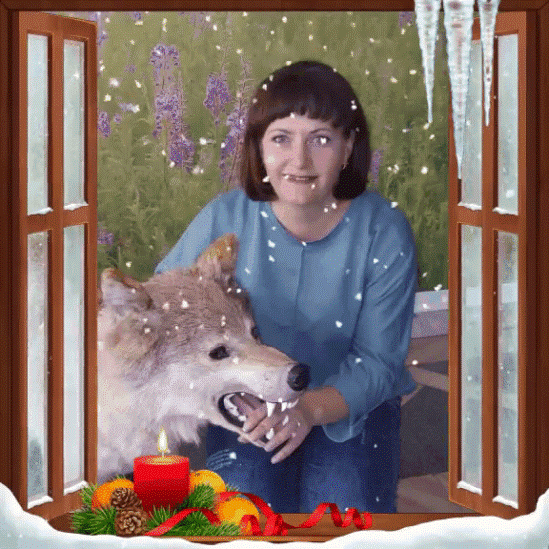 Подарок имениннику!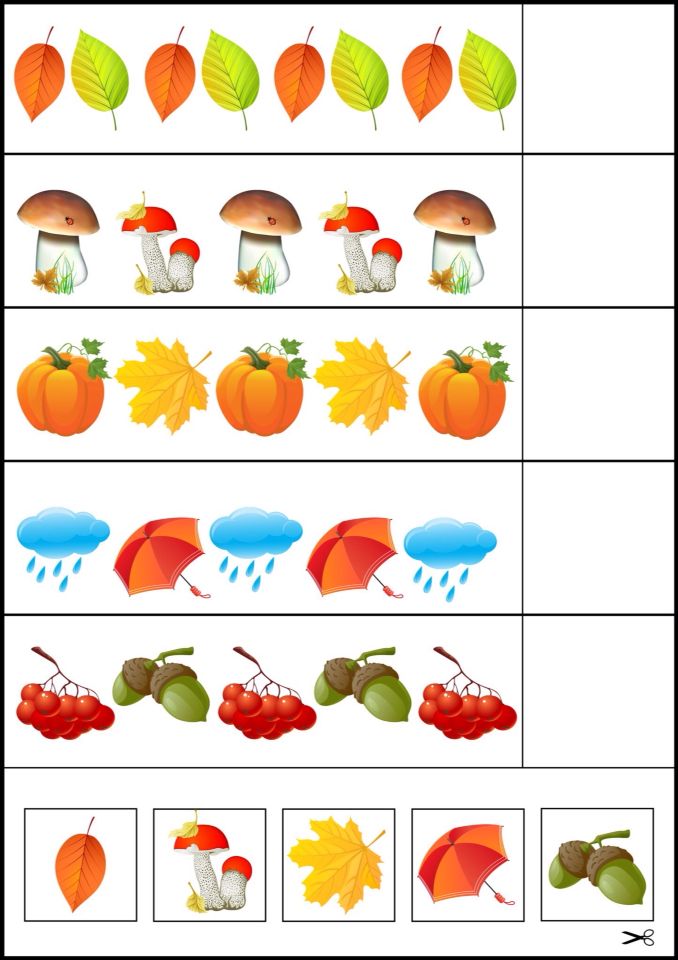 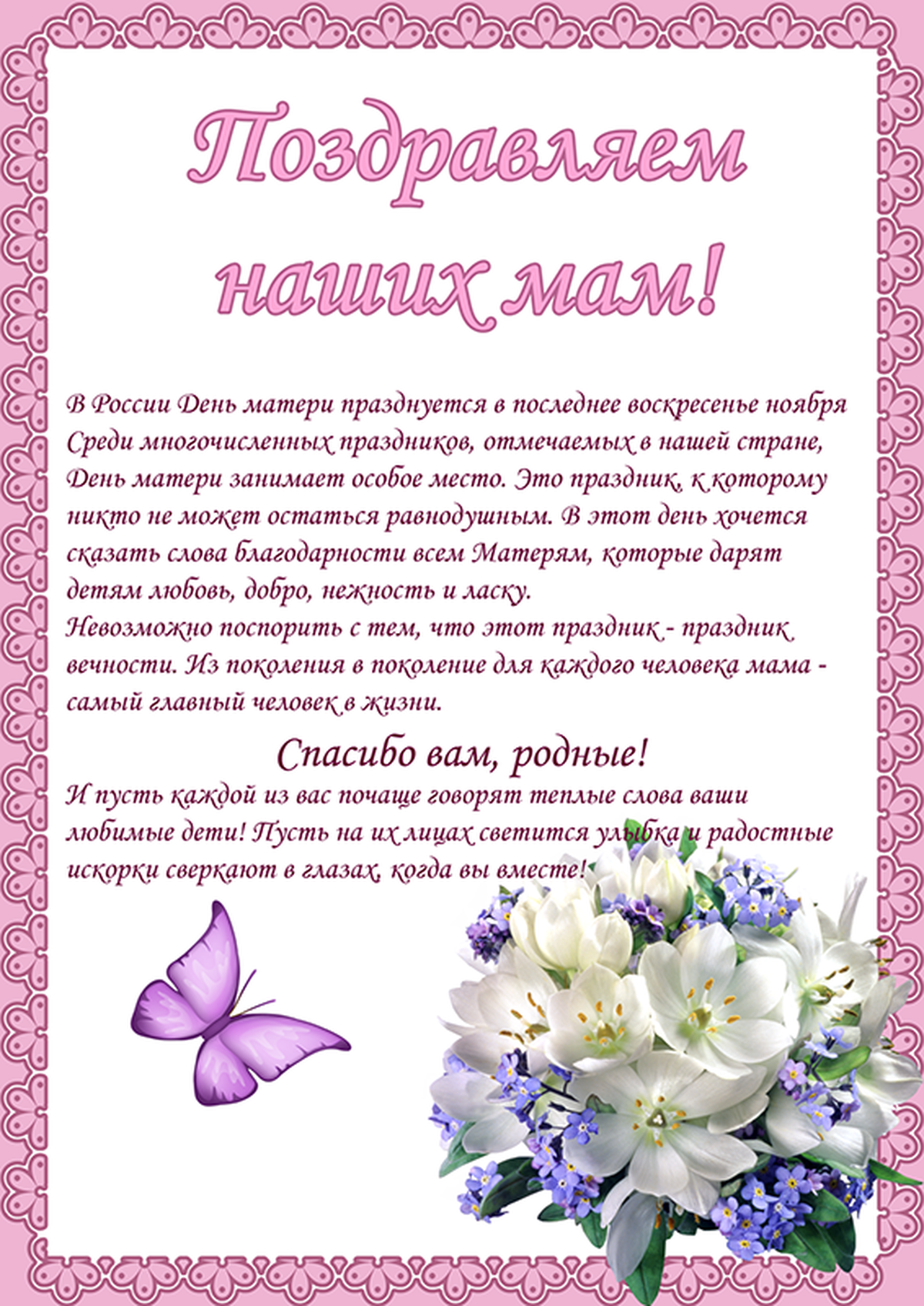      Наша маленькая жизнь в детском саду!                             Акция ко Дню Матери!В преддверии Всероссийского дня матери, который будет отмечаться 27ноября, маленькие МБДОУ «Соколовского детского сада №10» провели праздничную акцию. На улицах села. 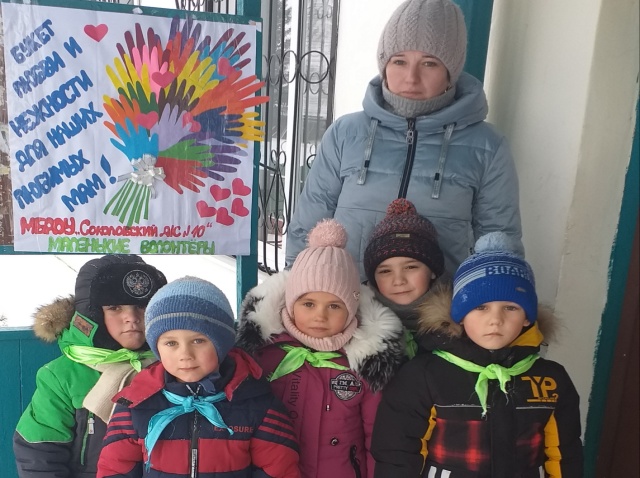                                 Наш любимый клубный час!9 ноября  в нашем детском саду прошел  «Клубный час», который становится доброй и интересной традицией, где проводят время все вместе – дети, воспитатели и все сотрудники детского сада.1 студия- «Маленький поваренок».2 студия- «Smart».3 студия – «Танцы».4 студия- «Лего-конструирование».5 студия-  «Я-Исследователь».           Дополнительное образование!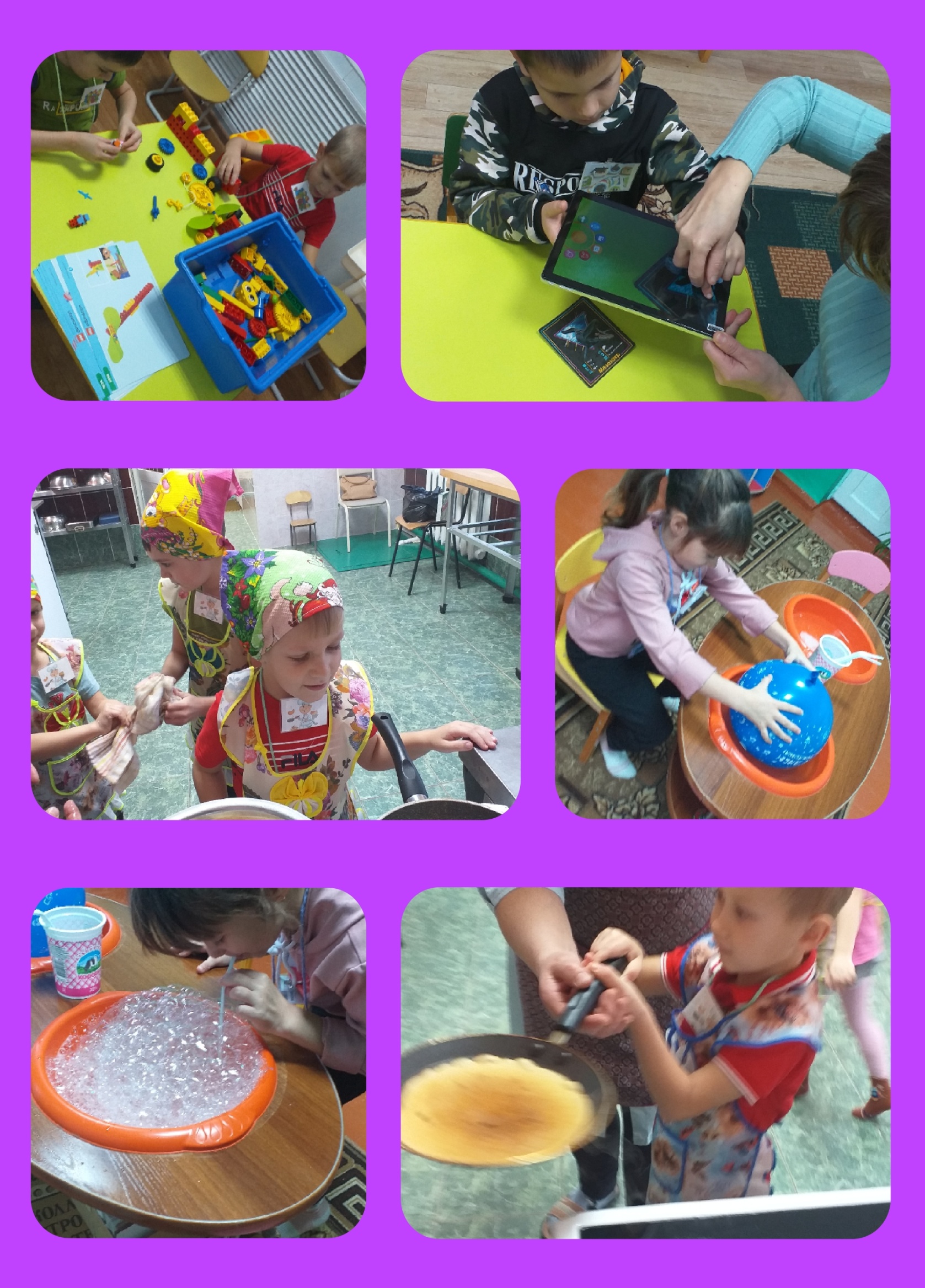 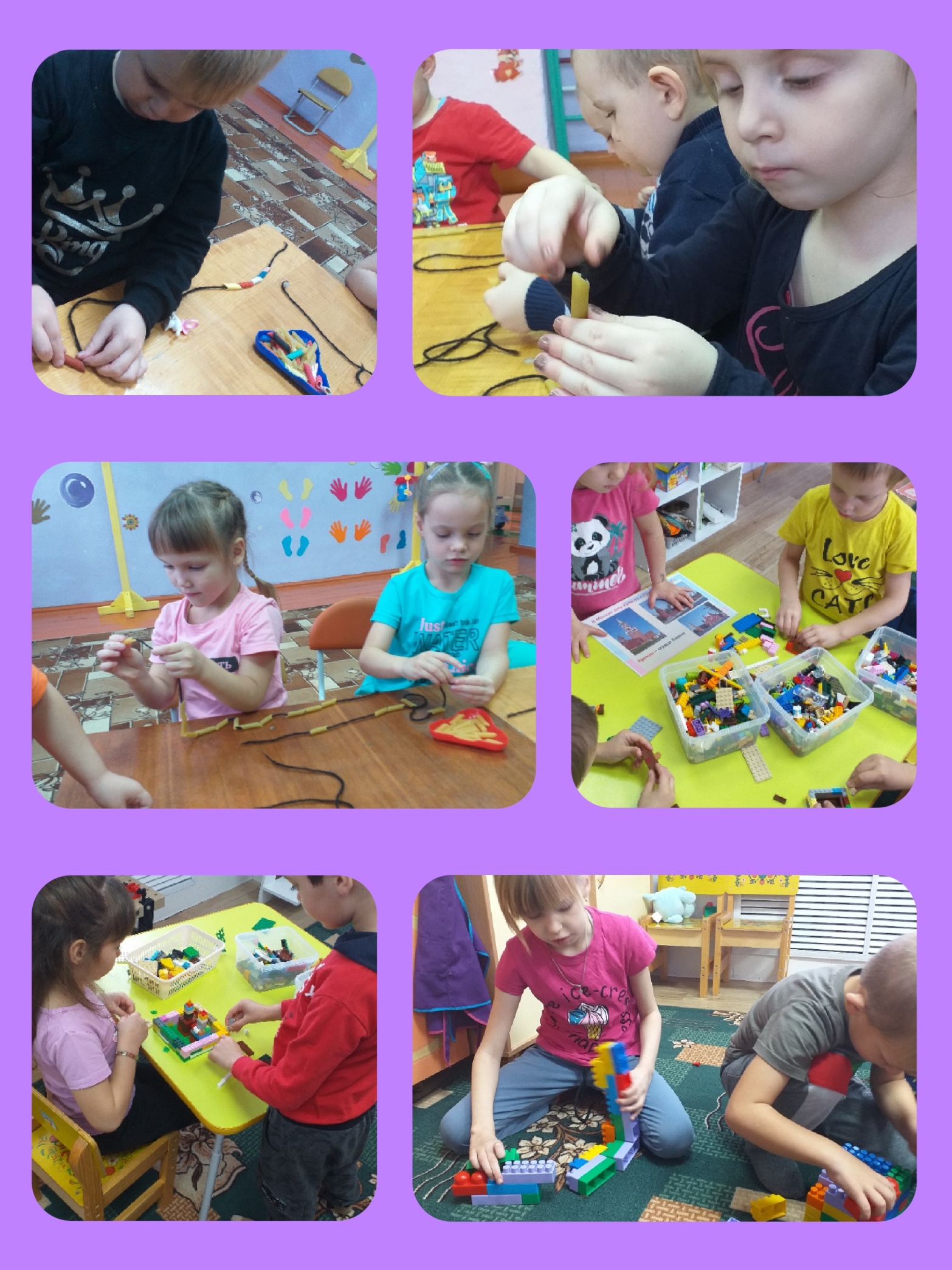                              Детское творчество!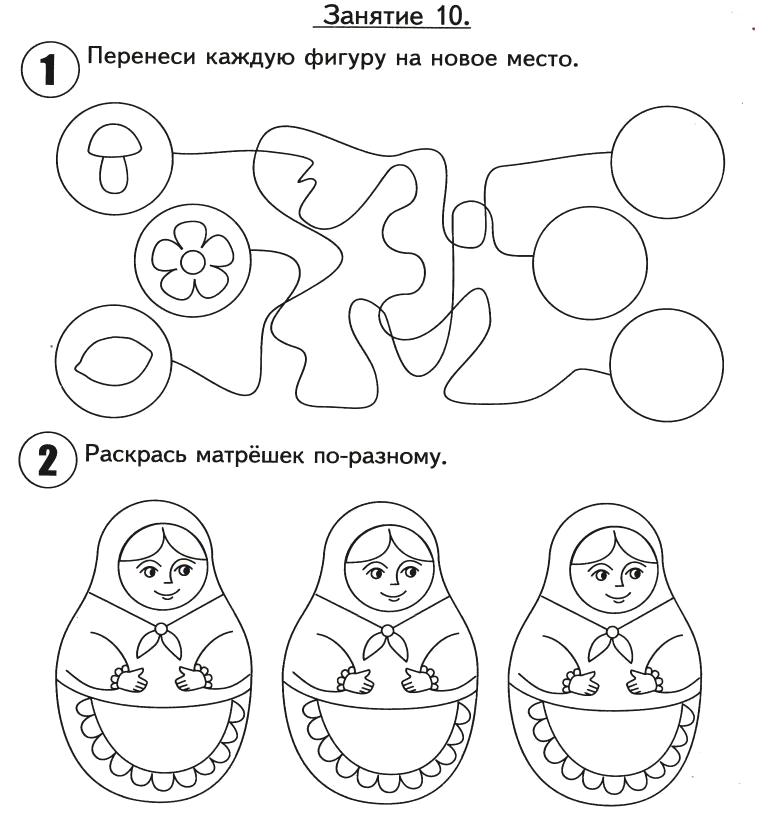 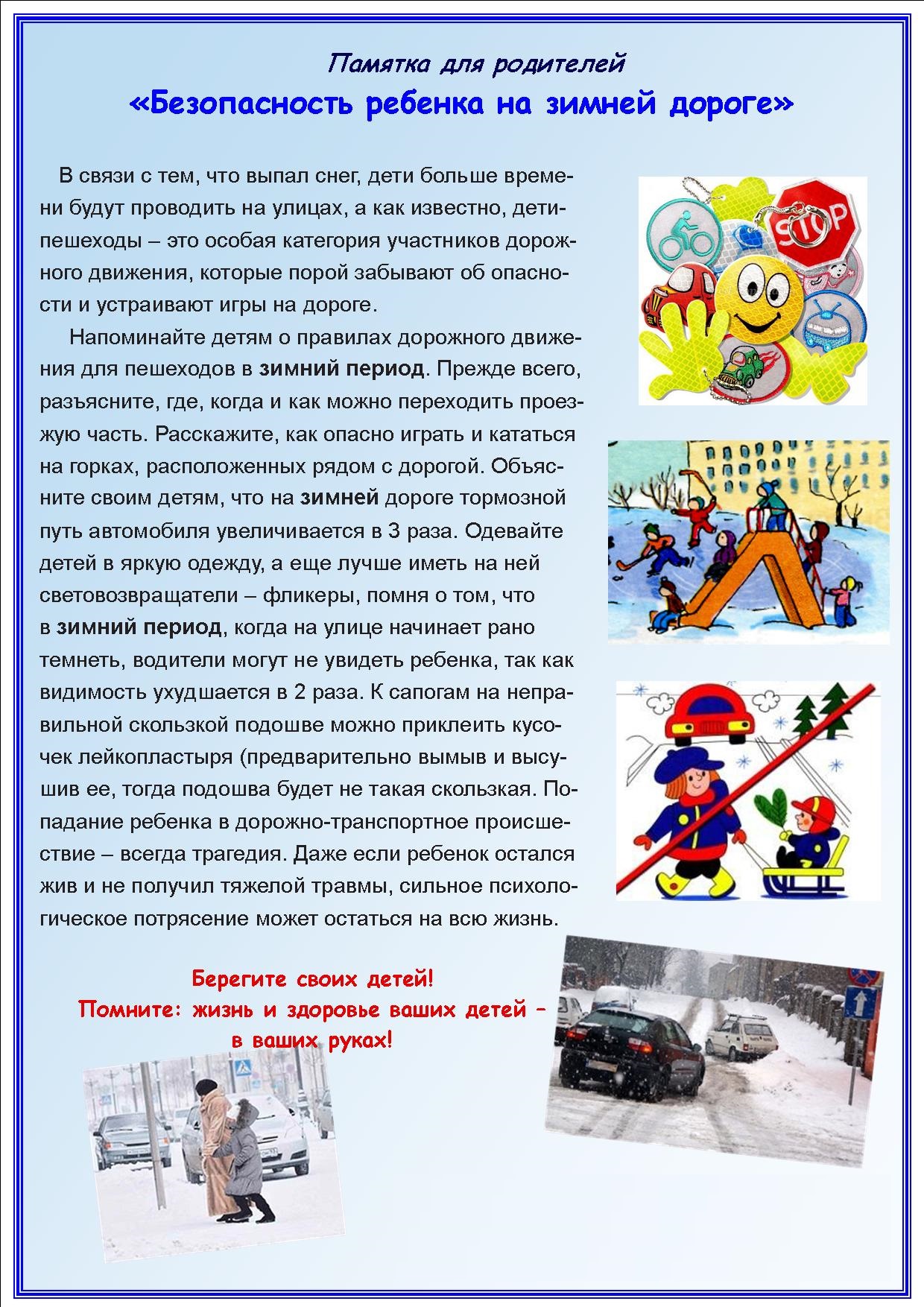 